In-Kind or Cash Donation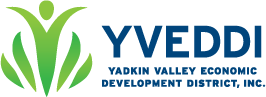 I/we wish to donate the following item(s) to YVEDDI as described below:For In-kind donations, please itemize time, services, and specific activities if possible.For tangible items, please provide as much information as possible.Determining the Estimated Value donated is your responsibility.  Please itemize all items to meet IRA requirements.Thank you very much for making an in-kind or cash donation to YVEDDI.  We value your support! This form will help us to properly record and acknowledge your generous gift.  Federal Tax I.D. # 56-0851147(Attach additional pages if necessary)Special instructions, if any, including designated YVEDDI program, if applicable:______________________________________________		________________________Signature of Donor							Date______________________________________________		________________________Employee/Volunteer Signature					DateDonor Name:Mailing Address:Phone Number:Email Address:1.      2.      3.      4.      5.      6.      7.      8.      9.      10.      11.      12.      Estimated Value of the Donation:$      Date of Donation:Cash   $      Check #$        Community Services  Domestic Violence  Meals on Wheels	  Elderly Nutrition   RSVP   Family Resource Center    Head Start    Migrant Head Start   Legal     Transportation    Senior Centers of Excellence    Automobile     Land     Weatherization    Office Space     Other      